INDICAÇÃO Nº 4695/2017Indica ao Poder Executivo Municipal a instalação de cobertura e bancos na entrada da UBS “Dr. Joel Lincoln May Keese”, no bairro Jardim Vista Alegre.Excelentíssimo Senhor Prefeito Municipal, Nos termos do Art. 108 do Regimento Interno desta Casa de Leis, dirijo-me a Vossa Excelência para sugerir que, por intermédio do Setor competente, sejam instalados cobertura e bancos na entrada da UBS “Dr. Joel Lincoln May Keese”, no bairro Jardim Vista Alegre, neste município.Justificativa:Esta vereadora foi procurada por munícipes relatando que, apesar da expressiva ampliação ocorrida recentemente na UBS, é comum que usuários do SUS tenham que aguardar do lado de fora da sala de espera, onde não há bancos nem cobertura, especialmente em dias de consultas médicas e odontológicas.Plenário “Dr. Tancredo Neves”, em 15 de maio de 2017.Germina Dottori- Vereadora PV -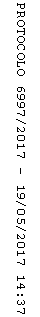 